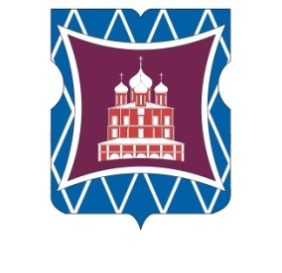 СОВЕТ ДЕПУТАТОВМУНИЦИПАЛЬНОГО ОКРУГА ДОНСКОЙРЕШЕНИЕ25 марта 2021 года №  01-03-16О согласовании проекта изменения    схемы размещения  нестационарных торговых объектов вида "Елочный базар"  на территории Донского района города МосквыВ соответствии с пунктом 1 части 5 статьи 1 Закона города Москвы от 11 июля 2012 года № 39 «О наделении органов местного самоуправления муниципальных округов в городе Москве отдельными полномочиями города Москвы», постановлением Правительства Москвы от 03 февраля 2011 года № 26-ПП «О размещении нестационарных торговых объектов, расположенных в городе Москве на земельных участках, в зданиях, строениях и сооружениях, находящихся в государственной собственности», рассмотрев обращение префектуры Южного административного округа города Москвы  от 19 марта 2021 года № 01-23-1308/1-6 (входящий от 22 марта 2021 года № 76),   Совет депутатов муниципального округа Донской решил:		 1. Согласовать проект изменения схемы  размещения нестационарных  торговых объектов вида "Елочный базар" на территории Донского района города Москвы в части  включения в схему нестационарного торгового объекта вида "Елочный базар":	-  площадью 15 кв.м. по адресу: Варшавское шоссе, вл. 18, к. 1;	- площадью 15 кв.м. по адресу: Севастопольский проспект, вл. 3Б.2. Направить настоящее решение в Департамент территориальных органов исполнительной власти города Москвы, префектуру Южного административного округа  города Москвы, управу Донского района города Москвы в течение трех дней со дня его принятия.3. Опубликовать настоящее решение в бюллетене  «Московский муниципальный вестник» и разместить на официальном сайте муниципального округа Донской  www.mo-donskoy.ru.         4. Контроль за исполнением настоящего решения возложить на главу муниципального округа Донской Кабанову Т.В.	Глава муниципального округа	Донской   								             Т.В. Кабанова